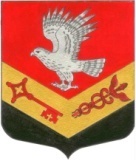 МУНИЦИПАЛЬНОЕ ОБРАЗОВАНИЕ«ЗАНЕВСКОЕ СЕЛЬСКОЕ ПОСЕЛЕНИЕ»ВСЕВОЛОЖСКОГО МУНИЦИПАЛЬНОГО РАЙОНАЛЕНИНГРАДСКОЙ ОБЛАСТИСОВЕТ ДЕПУТАТОВРЕШЕНИЕ28.04.2008г							                                 № 015д.ЗаневкаОб утверждении Положения о порядке строительства объектов газоснабжения индивидуального жилого фонда в муниципальном
образовании «Заневское сельское поселение"
Всеволожского муниципального района Ленинградской области В соответствии со статьей 14 Федерального закона от 6 октября 2003 года N 131-ФЗ "Об общих принципах организации местного самоуправления в Российской Федерации" Совет депутатов муниципального образования «Заневское сельское поселение" Всеволожского муниципального района Ленинградской области РЕШИЛ: 1. Утвердить Положение о порядке строительства объектов газоснабжения жилого фонда в муниципальном образовании «Заневское сельское поселение" Всеволожского муниципального района Ленинградской области. 2. Настоящее решение вступает в силу с момента опубликования в средствах массовой информации. 3. Контроль над исполнением настоящего решения возложить на постоянную комиссию по  промышленности, архитектуре, строительству, жилищно-коммунальному хозяйству, благоустройству, транспорту и  связи.Председатель Совета депутатов					          B.Е. КондратьевУтр. Силу № 26 от 18.08.15                                          Приложение N 1                                                                 к решению Совета депутатовМО «Заневское сельское поселение»                                                                                 от 28.04.2008г № 015	                                                                                        Положение о порядке строительства объектов газоснабжения
индивидуального жилого фонда в муниципальном образовании «Заневское сельское поселение"
Всеволожского муниципального района Ленинградской области
Статья 1. Правоотношения, регулируемые настоящим Положением. Настоящие Положение определяет правовые, экономические и организационные основы отношений в области строительства объектов газоснабжения индивидуального жилого фонда в муниципальном образовании "Заневское сельское поселение " и направлено на обеспечение удовлетворения потребностей граждан в газовом топливе. Настоящее Положение основывается на нормах Конституции Российской Федерации, Федерального закона от 31 марта 1999 года N 69-ФЗ "О газоснабжении в Российской Федерации" (с внесенными изменениями и дополнениями), Федерального закона от 6 октября 2003 года N 131-ФЗ "Об общих принципах организации местного самоуправления в Российской Федерации", в соответствии с которыми организация газоснабжения населения является полномочием органов местного самоуправления поселений и осуществляется в порядке, установленном законодательством Российской Федерации и муниципальными нормативными правовыми актами. Статья 2. Основные понятия Для целей настоящего Положения используются следующие основные понятия: газоснабжение - одна из форм энергоснабжения, представляющая собой деятельность по обеспечению потребителей газом, в том числе деятельность по формированию фонда разведочных месторождений газа, добыче, транспортировке, хранению и поставкам газа; система газоснабжения - имущественный производственный комплекс, состоящий из технологически, организационно и экономически взаимосвязанных и централизованно управляемых производственных и иных объектов, предназначенных для добычи, транспортировки, хранения, поставок газа; газораспределительная система - имущественный производственный комплекс, состоящий из организационно и экономически взаимосвязанных объектов, предназначенных для транспортировки и подачи газа непосредственно его потребителям; газификация - деятельность по реализации научно-технических и проектных решений, осуществлению строительно-монтажных работ и организационных мер, направленных на перевод объектов жилищно-коммунального хозяйства, промышленных и иных объектов на использование газа в качестве топливного и энергетического ресурса; поставщик (газоснабжающая организация) - собственник газа или уполномоченное им лицо, осуществляющие поставки газа потребителям по договорам; потребитель газа (абонент, субабонент газоснабжающей организации) - юридическое или физическое лицо, приобретающее газ у поставщика и использующее его в качестве топлива или сырья; уполномоченная организация - администрация МО и (или) уполномоченный администрацией хозяйствующий субъект, имеющий лицензию на осуществление проектирования, строительство и эксплуатацию систем газоснабжения; инициативная группа - представители не менее 70% граждан, проживающих на одной улице и принявших решение о строительстве системы газоснабжения. Статья 3. Принципы муниципальной политики в области газоснабжения в муниципальном образовании " Заневское сельское поселение " В целях обеспечения единого подхода к решению вопросов, касающихся газоснабжения в муниципальном образовании «Заневское сельское поселение» органов местного самоуправления, а также организацией осуществляющих газоснабжение в Российской Федерации, устанавливаются следующие принципы муниципальной политики в указанной области: муниципальная поддержка развития газоснабжения в целях улучшения социально-экономических условий жизни населения, обеспечения технического прогресса и создания условий для развития экономики муниципального образования с учетом промышленной и экологической безопасности; повышение уровня газификации индивидуальных жилых домов, расположенных на территории муниципального образования, на основе формирования и реализации соответствующих региональных и муниципальных программ газификации; муниципальная поддержка малообеспеченных граждан, проживающих на территории муниципального образования. Статья 4. Планирование строительства систем газоснабжения на территории муниципального образования " Заневское сельское поселение "Строительство систем газоснабжения индивидуальных жилых домов за счет бюджетных средств и совместного вложения бюджетных средств и средств инвесторов осуществляется на основе утвержденных советом депутатов муниципальных программ газоснабжения. Включение объектов в муниципальную программу газоснабжения индивидуальных жилых домов осуществляется на основании заявок инициативных групп, администрации МО, уполномоченной организации и иных инвесторов.  Администрация МО совместно с уполномоченной организацией готовят проект муниципальной программы газификации и заявку для включения наиболее важных объектов в региональную программу газификации Ленинградской области.Статья 5. Образования инициативных групп. Порядок образования инициативных групп: Инициативная группа образуется по решению собрания граждан - потребителей газа. Собрание граждан - потребителей газа считается правомочным, если на нем присутствует не менее 70% потенциальных участников строительства системы газоснабжения одной улицы. Решение собрания считается принятым, если за строительство системы газоснабжения и образование инициативной группы проголосовало не менее 50% собственников индивидуальных жилых домов, расположенных на данной улице.Решение собрания оформляется протоколом. По решению собрания его участниками заключается договор простого товарищества, в котором указываются: - цель создания простого товарищества; - состав инициативной группы и ее полномочия; - финансовые обязательства участников простого товарищества; - обязательства по передаче построенной системы газоснабжения в собственность муниципального образования и в дальнейшем эксплуатирующей организации. Статья 6. Проектирование и строительство систем газоснабжения. Заказчиком на проектирование систем газоснабжения является Администрация муниципального образования, либо уполномоченный орган. Уполномоченный орган определяется правовым актом Администрации муниципального образования, в котором определяется порядок их взаимодействий. Администрация муниципального образования осуществляет контроль за соблюдением уполномоченным органом законодательства в сфере размещения заказа и оставляет за собой право подписания муниципального контракта. В целях ускорения процесса проектирования администрация МО совместно с уполномоченной организацией осуществляет выбор трассы газопровода и утверждает акт выбора земельного участка. В порядке, установленном Земельным кодексом РФ, Советом депутатов муниципального образования, предоставляет уполномоченной организации земельный участок в безвозмездное срочное пользование на один год в целях инженерных изысканий и архитектурно-строительного проектирования. После согласования и утверждения проектной документации уполномоченная организация выступает муниципальным заказчиком на строительство газопровода путем проведения открытого конкурса по выбору подрядной организации. Уполномоченная организация осуществляет: - размещение заказа на проектирование системы газоснабжения; - согласование и утверждение проектной документации в порядке, установленном действующим законодательством; - размещение заказа на строительство системы газоснабжения; - технический надзор за строительством; - участие в приемочной комиссии готовой системы газоснабжения; - оформления права собственности готовой системы газоснабжения; - эксплуатацию системы газоснабжения до момента передачи в эксплуатацию и собственность ОАО "Леноблгаз". По окончании строительства газопровод принимается в муниципальную собственность и передается на эксплуатацию уполномоченной организации. На основании договора с ОАО "Леноблгаз" уполномоченная организация осуществляет передачу системы газоснабжения в собственность ОАО "Леноблгаз". Статья 7. Финансирование работ по проектированию и строительству систем газоснабжения.Администрация осуществляет финансирование проектирования и строительства внутрипоселковых (уличных) газопроводов и вводов в индивидуальные жилые дома, в пределах средств, предусмотренных на эти цели в бюджете муниципального образования на текущий год.Внутридомовая  газификация индивидуальных домовладений и приобретение внутридомового оборудования, осуществляется за счет собственника домовладения. Собственник за счет собственных средств заказывает проектной организации разработку проектно-сметной документации (ПСД) внутридомового газопровода и за счет собственных средств организует строительство указанного газопровода.Граждане- потребители газа, незарегистрированные по месту жительства в МО «Заневское сельское поселение» и граждане, зарегистрированные по месту жительства в МО «Заневское сельское поселение», но  имеющие второе жилье принимают долевое участие в финансировании проектирования и строительно-монтажных работ на основании инвестиционных договоров с графиком оплаты.Социальные гарантии неработающим, одиноко проживающим пенсионерам и малообеспеченным семьям, предоставляются в соответствии с федеральным, областным законодательством и нормативно-правовыми актами органов местного самоуправления.  Допускается участие граждан - потребителей газа в финансировании проектирования системы газоснабжения на основании инвестиционного договора. Финансирование проектирования и строительства систем газоснабжения за счет бюджетных средств является субсидией для всех жителей населенных пунктов муниципального образования, имеющих техническую возможность подключения к распределительному газопроводу.